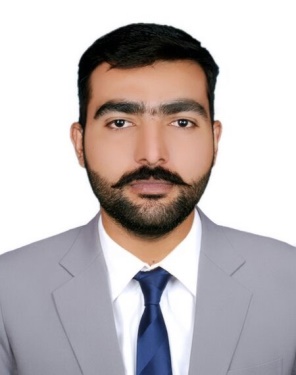 ALI ELECTRICAL ENGINEERShort INTRODUCTIONQualification:			B.sc Electrical Engineering (Power) 2012DUABI UAE :			VISIT VISA UNTILL 31ST JANUARY 2018Email:				ali.374671@2freemail.com career Summery/OBJECTIVE/ACHIeVEMENTS
A Practical, Knowledgeable and Competent Electrical Engineer, with team and project management skills; Experience of Almost 5 years in working with Onshore Offshore projects, New build Premises, Specification of building services, Steel structure Buildings, LV power distribution, Electrical services for Mechanical Plant, cable management, lighting schemes, Fire alarm and ELV Systems (Tel&Data, SMATV, Public Address).Objective is to work in an exciting and professional environment of the organization with personal development and growth possibilities and to achieve company’s goal through professional ethics, sincere commitment and hard work.Seeking challenging and Mid-level managerial assignments with reputed organizations, preferably as a Project Engineer Electrical .Key Skills:Electrical Power System Design, Estimation, Value Engineering Proposal. Preparation of Shop drawings as per Local & International Standards. Project Costing, Quantity Take off & Monitoring Budget For Material . Load Calculation, Generator Sizing, FAVE & CBS System Designing. Multi Tasking & Multiple Project Handling in terms of Shop drawings preparation & Material Submittal Approval. Project Management Source Allocation & Procurement coordination as per site requirement of Packages Mall. ACHIEVEMENTS:Successfully hand over ADNC extension project on time within Project Allocated Budget. Handing Over of Multan Metro Project within its Time span with quality of work. Variation Claims work for Packages Mall in coordination with QS&Site Management Team. Work ExperienceJan 2016 to Till Date                 Electrical Project Engineer 				 AES PVT,  Ltd Summary of Duties and Responsibilities:Project Load calculation in coordination with mechanical services. Study for Location & size of Substations, Electrical rooms as per equipment sizes. Routing of BUS BAR & cable tray In coordination with other mechanical services. Sending Enquires and obtaining prices for different systems from suppliers & prepare material Cost. Preparation of technical queries for clarification and raised RFI's for final Shop drawings preparation. During tender stage propose value engineering by reviewing design drawings & project specification to minimize the cost and provide cost effective proposal for client & consultants. Prepare Voltage Drop, Capacitor bank , Bus Bar Voltage drop & Generator Load calculation to client, consultant & authorities for their approval.   External Lighting design for road lighting & preparation of load schedule for authorities submission. General supervision and inspect the installation, modification and commissioning of Electrical HV & LV installation & low Current systems at construction sites.Made the BOQ of all material including cable tray, sockets, isolators, Glands, switch gear and Low current material.Quantity take off for all major items of Electrical and Low current system as per Initial stage drawings and tender drawings by Reviewing of Electrical Specification, Drawings and other contract documents.Develop technical submittals, Start-up Procedure and Operations  Manual and submit them to client/consultant for approval as deemed required.Raise RFQ’s for all Electrical Items and evaluation of supplier Quotations, Quote comparatives and attending meetings with supplier to discuss the specifications price basis, compliance and price negotiations.Leading sub team of Supervisors at site and AutoCAD draftsman for As Built and Coordination drawings at any stage of project.Preparation of shop drawings & coordination drawings with other systems.Overall responsible for All electrical installations in including Light, Power, FAVE , CBS  & BUSBAR TRUNKING SYSTEM.Attend site meetings, with consultant, clients & main contractor for weekly progress , design & Variation related issues. Projects Summary :Project : PACAKGES MALL LAHORE PAKISTANWork Scope: Electrical Project Engineer to look after all Electrical related works from shop drawings, Submittal Submissions & Site Execution work. Project : MULTAN METRO PROJECT MULTAN PAKISTANWork Scope: Preparation of shop drawings for Metro Route between three Metro Stations including track lighting with their Lux Calculation. Preparation of BOQ as per as built drawings to submit consultant and client for their verification with all supporting documents. Client: PUNJAB GOVT PAKISTAN              				PREVIOUS EMPLOYER : MARCH 2013 to NOV 2015               Electrical Engineer 				  CLASSIC GROUP OF COMPANIES DUBAI UAEDuties and Responsibilities:Preparation of load schedule, spread sheets and single line diagram (SLD). Transformer sizing, voltage drop calculations, Cable sizing, Switchgear sizing, MCC Panel sizing, Lighting and power layouts and designing of utility corridors.Routing of cables on drawings and preparation for the routing of cable trays, Preparation of cable Schedule and made co-ordination drawings with HVAC, FF and Public Health system to avoid any clash at site.Designing/laying/Jointing/ testing/termination of varies type of cables i.e. 33 KV, 11KV and LV cables up to 300 mm.sq.Operation and maintenance of 33 & 11 KV Network Duties include supervising & monitoring of radial & Loop network operation, checking/maintaining various types of isolators, MV/LV circuit breakers & multi size Transformers(PMT & GMT). Carried out periodic and preventative maintenance for complete system at regular basis.Excavation and backfilling of cable trenches (multi depths) trial trenches to determine the underground services including reinstatement of asphalt, interlocking tiles, green, made - unmade areas.Installation/testing of ATS Panels, MV/LV panels, MDBs, Feeder Pillars, station DBs, Pkg sub stations, TRM/QRM, VMS, and transformers including parallel operation of transformers.New connection for the 11kv substations including Meggering and Phasing with responsibility as approved Competent Person from ADDC.Implementation of international standards for switch gear e.g. IEC Standards, IEEE Standards and different protection standards for components and enclosures i.e. NEMA Standards, SCECO Specifications, IP (ingress protection) codes, Forms; (1, 2B, 3B, 4B).Interactions with Client representatives, Consultants, Contractors during technical reviews, project reviews and progress meetings.Overall responsible for coordination with other disciplines and authorities like ADDC, and Etisalat for LDN, drawing approvals and site inspections.PROJECT SUMMARY : Project : ADDC LTRA PROJECT Work Scope: Installation/ Replacement of 11KV GSI/VCB Substation including QRMs/TRMs and Package Substations.Replacement of TRM/QRM Transformers & Package Units from ADDC) (33/11 KV Substations.Cable lying, cable testing and plug-in type termination.Project : ADNC-     MUSSFAH INDUSTRIAL AREA ABU DHABI UAEWork Scope : Cable Laying, testing, & all other associated works. Made progress bills as per site progress and submit final bill for client approval. Supervision of work progress at site and submitting weekly progress report to project managers including provision of logistic support.Excavation and backfilling of cable trenches (multi depths) trial trenches to determine the underground services including reinstatement of asphalt, interlocking tiles, green, made - unmade areas.LANDMARK PROJECTS HANDLEDADNC. ABU DHABI NATIONAL CARPET FACTORY (Deal with Electrical, Low current, Material Submittal, Cable Tray Installation and QC related Works.)Office building and Shad building At Mussafah 40. (Deal with ADDC and Etisalat for drawing approval inspection and Installation of all electrical works.)Commercial Tower city of lights at reem island G+35.(Design and it’s All installation work)TAJ HOTEL DUBAI (All electrical installations.)Others Skills: Technical Report Writing.  Effective presentation. Excellent interpersonal and communication skills.  Efficient in group working and excellent as a group leader.References:Will be provided at demand. 